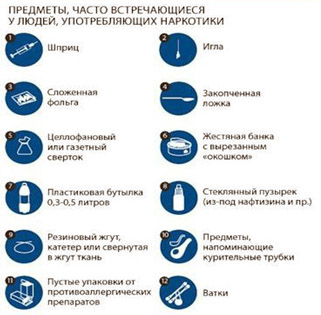 Специалисты ОБУЗ «Областная наркологическая больница» в случае необходимости готовы оказать Вам всестороннюю квалифицированную помощь.305001  г. Курск, ул. Дружининская, д. 2  Телефоны: (4712)54-72-90, 54-72-91  Email: info@onb46.ruКомитет здравоохранения Курской области2016 г.Это необходимо знать!(советы врача-нарколога)Особенностями современной подростковой субкультуры являются опасные эксперименты с различными психоактивными веществами. Близкие первыми узнают о сложностях и проблемах в жизни подростка. Несмотря на многочисленность наркотических веществ, на этапе первых проб изменение в поведении подростков имеют общие черты, которые должны знать родители, педагоги. В таблице приведены общие признаки наркотизации: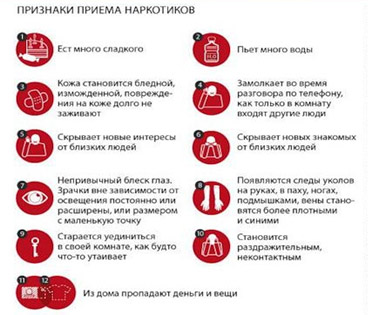 Безусловно, для того, чтобы уловить эти изменения, необходимо хорошо знать своего ребенка, быть ему другом, понимающим его переживания. Что же предпринять, если возникнут подозрения относительно возможной наркотизации подростка.Найдите смелость признаться себе в том, что Ваш ребенок имеет проблемы с наркотиками, скажите ему о своих подозрениях. Не пытайтесь начать разговор, если он находится в состоянии наркотического опьянения. Умейте владеть своим эмоциональным состоянием.Дайте подростку полную информацию о том, что его ждет в будущем, какие необратимые процессы будут происходить в организме.Помните, что нередко длительные разговоры о наркотиках бесполезны и даже могут дать обратный эффект.Не откладывайте визит к специалисту (медицинскому психологу, врачу).